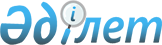 О бюджете города Аксу на 2022 - 2024 годыРешение Аксуского городского маслихата Павлодарской области от 23 декабря 2021 года № 95/14. Зарегистрировано в Министерстве юстиции Республики Казахстан 24 декабря 2021 года № 26017.
      Сноска. Вводится в действие с 01.01.2022 в соответствии с пунктом 8 настоящего решения.
      В соответствии с пунктом 2 статьи 75 Бюджетного кодекса Республики Казахстан, подпунктом 1) пункта 1 статьи 6 Закона Республики Казахстан "О местном государственном управлении и самоуправлении в Республике Казахстан", пунктом 4 статьи 18 Закона Республики Казахстан "О государственном регулировании развития агропромышленного комплекса и сельских территорий", Аксуский городской маслихат РЕШИЛ:
      1. Утвердить бюджет города Аксу на 2022-2024 годы согласно приложениям 1, 2 и 3 соответственно, в том числе на 2022 год в следующих объемах:
      1) доходы – 18011634тысяч тенге, в том числе:
      налоговые поступления – 10608543 тысяч тенге;
      неналоговые поступления – 73444 тысяч тенге;
      поступления от продажи основного капитала – 42920 тысяч тенге;
      поступления трансфертов – 7286727 тысяч тенге;
      2) затраты – 22167926тысячи тенге;
      3) чистое бюджетное кредитование – -272395 тысяч тенге, в том числе:
      бюджетные кредиты – 91890 тысяч тенге;
      погашение бюджетных кредитов –364285 тысячи тенге;
      4) сальдо по операциям с финансовыми активами – 243335тысяч тенге,в том числе:
      приобретение финансовых активов – 243335тысяч тенге;
      поступления от продажи финансовых активов государства – равно нулю;
      5) дефицит (профицит) бюджета – -4127232 тысяч тенге;
      6) финансирование дефицита (использование профицита) бюджета - 4127232 тысяч тенге.
      Сноска. Пункт 1 - в редакции решения Аксуского городского маслихата Павлодарской области от 30.11.2022 № 200/30 (вводится в действие с 01.01.2022).


      2. Предусмотреть в бюджете города Аксу на 2022 год объемы субвенций, передаваемых из городского бюджета в бюджеты сельских округов, в общей сумме 436329 тысяч тенге, в том числе:
      Кызылжарский сельский округ – 56018 тысяч тенге;
      Евгеньевский сельский округ - 95340 тысяч тенге;
      сельский округ имени Мамаита Омарова - 61793 тысяч тенге;
      Алгабасский сельский округ- 70003 тысяч тенге;
      Достыкский сельский округ - 63295 тысяч тенге;
      Калкаманский сельский округ - 89880 тысяч тенге.
      3. Предусмотреть в бюджете города Аксу на 2023 год объемы субвенций, передаваемых из городского бюджета в бюджеты сельских округов, в общей сумме 389346 тысяч тенге, в том числе:
      Кызылжарский сельский округ – 55737 тысяч тенге;
      Евгеньевский сельский округ - 90854 тысяч тенге;
      сельский округ имени Мамаита Омарова - 52123 тысячи тенге;
      Алгабасский сельский округ – 61531 тысяча тенге;
      Достыкский сельский округ – 57294 тысячи тенге;
      Калкаманский сельский округ – 71807 тысяч тенге.
      4. Предусмотреть в бюджете города Аксу на 2024 год объемы субвенций, передаваемых из городского бюджета в бюджеты сельских округов, в общей сумме 387039 тысяч тенге, в том числе:
      Кызылжарский сельский округ – 55576 тысяч тенге;
      Евгеньевский сельский округ - 90393 тысячи тенге;
      сельский округ имени Мамаита Омарова - 51794 тысячи тенге;
      Алгабасский сельский округ – 61190 тысяч тенге;
      Достыкский сельский округ – 56898 тысяч тенге;
      Калкаманский сельский округ – 71188 тысяч тенге.
      5. Учесть в бюджете города Аксу на 2022 год объем целевых текущих трансфертов в бюджеты сельских округов в объеме 295431 тысячи тенге, в том числе:
      5478 тысяч тенге на организацию водоснабжения населенных пунктов;
      14000 тысяч тенге на ремонт отопительной системы объекта культуры;
      25521 тысяч тенге на софинансирование мероприятия по проекту "Ауыл – Ел бесігі";
      12877 тысяч тенге на повышение заработной платы отдельных категорий гражданских служащих, работников организаций,содержащихся за счет средств государственного бюджета, работников казенных предприятий;
       6180 тысяч тенге на установление доплат к должностному окладу за особые условия труда управленческому и основному персоналу в организациях культуры и архивных учреждениях 35 %;
       1688 тысяч тенге на установление доплат к должностному окладу за особые условия труда управленческому и основному персоналу в организациях культуры и архивных учреждениях 1,23%;
      229687 тысяч тенге на реализацию мероприятий по социальной и инженерной инфраструктуре в сельских населенных пунктах в рамках проекта "Ауыл-Ел бесігі".
      5-1. Учесть в бюджете города Аксу на 2022 год объем целевых текущих трансфертов в бюджеты сельских округов в объеме745043тысячи тенге, в том числе:
      По программе: 001 "Услуги по обеспечению деятельности акима города районного значения, села, поселка, сельского округа" - 28944 тысяч тенге:
      011 За счет трансфертов из республиканского бюджета – 5980 тысяч тенге;
      029 За счет трансфертов из районного бюджета (города областного значения) -16743 тысяч тенге;
      055 За счет гарантированного трансферта из Национального фонда Республики Казахстан – 6221 тысяч тенге.
      По программе: 006 "Поддержка культурно-досуговой работы на местном уровне" - 12847 тысяч тенге:
      011 За счет трансфертов из республиканского бюджета –8972 тысяч тенге;
      029 За счет трансфертов из районного бюджета (города областного значения) - 1157 тысяч тенге;
      055 За счет гарантированного трансферта из Национального фонда Республики Казахстан – 2718 тысяч тенге.
      По программе: 007 "Организация сохранения государственного жилищного фонда города районного значения, села, поселка, сельского округа" - 1198 тысяч тенге:
      029 За счет трансфертов из районного бюджета (города областного значения) - 1198 тысяч тенге.
      По программе: 008 "Освещение улиц в населенных пунктах" - 19876 тысяч тенге:
      029 За счет трансфертов из районного бюджета (города областного значения) - 19876 тысяч тенге.
      По программе: 009 "Обеспечение санитарии населенных пунктов" - 14596 тысяч тенге:
      029 За счет трансфертов из районного бюджета (города областного значения) - 14596 тысяч тенге.
      По программе: 011 "Благоустройство и озеленение населенных пунктов" - 137619 тысяч тенге:
      029 За счет трансфертов из районного бюджета (города областного значения) - 137619 тысяч тенге.
      По программе:013 "Обеспечение функционирования автомобильных дорог в городах районного значения, селах, поселках, сельских округах" - 62437 тысяч тенге:
      029 За счет трансфертов из районного бюджета (города областного значения) - 62437 тысяч тенге.
      По программе: 014 "Организация водоснабжения населенных пунктов" - 169012 тысяч тенге: 
      029 За счет трансфертов из районного бюджета (города областного значения) - 169012 тысяч тенге.
      По программе: 022 "Капитальные расходы государственного органа" - 21321 тысяч тенге:
      029 За счет трансфертов из районного бюджета (города областного значения) - 21321 тысяч тенге.
      По программе: 032 "Капитальные расходы подведомственных государственных учреждений и организаций" - 12466 тысяч тенге:
      029 За счет трансфертов из районного бюджета (города областного значения) - 12466 тысяч тенге.
      По программе: 045 "Капитальный и средний ремонт автомобильных дорог в городах районного значения, селах, поселках, сельских округах" - 4825 тысяч тенге:
      029 За счет трансфертов из районного бюджета (города областного значения) - 4825 тысяч тенге.
      По программе: 057 "Реализация мероприятий по социальной и инженерной инфраструктуре в сельских населенных пунктах в рамках проекта "Ауыл-Ел бесігі" - 259902 тысяч тенге:
      029 За счет трансфертов из районного бюджета (города областного значения) - 25157 тысяч тенге;
      032 За счет целевого трансферта из Национального фонда Республики Казахстан – 48517 тысяч тенге;
      055 За счет гарантированного трансферта из Национального фонда Республики Казахстан – 186228 тысяч тенге.
      Сноска. Пункт 5-1 - в редакции решения Аксуского городского маслихата Павлодарской области от 30.11.2022 № 200/30 (вводится в действие с 01.01.2022).


      6. Утвердить объемы резерва местного исполнительного органа города Аксу на 2022-2024 годы согласно приложению 4, в том числе на 2022 год в сумме 100825 тысячи тенге.
      Сноска. Пункт 6 - в редакции решения Аксуского городского маслихата Павлодарской области от 29.04.2022 № 150/22 (вводится в действие с 01.01.2022).


      6-1. Учесть, что на 2022 год установлено распределение общей суммы поступлений от налогов в областной бюджет в следующих размерах:
      1) по индивидуальному подоходному налогу с доходов, облагаемых у источника выплаты и с доходов иностранных граждан, не облагаемых у источника выплаты - 11 процентов;
      2) по социальному налогу - 11 процентов;
      3) по корпоративному подоходному налогу с юридических лиц, за исключением поступлений от субъектов крупного предпринимательства и организаций нефтяного сектора -76 процентов.
      Сноска. Решение дополнено пунктом 6-1 - в соответствии с решением Аксуского городского маслихата Павлодарской области от 30.11.2022 № 200/30 (вводится в действие с 01.01.2022).


      7. Предусмотреть специалистам в области социального обеспечения, культуры, спорта, лесного хозяйства и особо охраняемых природных территорий, являющимся гражданскими служащими и работающим в сельских населенных пунктах города Аксу, а также указанным специалистам, работающим в государственных организациях, финансируемых из местного бюджета, повышенные на двадцать пять процентов оклады и тарифные ставки по сравнению со ставками специалистов, занимающихся этими видами деятельности в городских условиях.
      Сноска. Пункт 7 - в редакции решения Аксуского городского маслихата Павлодарской области от 28.10.2022 № 196/29 (вводится в действие с 01.01.2022).


       8. Настоящее решение вводится в действие с 1 января 2022 года. Бюджет города Аксу на 2022 год
      Сноска. Приложение 1 - в редакции решения Аксуского городского маслихата Павлодарской области от 30.11.2022 № 200/30 (вводится в действие с 01.01.2022). Бюджет города Аксу на 2023 год Бюджет города Аксу на 2024 год Объемы резерва местного исполнительного органа города Аксу на 2022-2024 годы
      Сноска. Приложение 4 - в редакции решения Аксуского городского маслихата Павлодарской области от 29.04.2022 № 150/22 (вводится в действие с 01.01.2022).
					© 2012. РГП на ПХВ «Институт законодательства и правовой информации Республики Казахстан» Министерства юстиции Республики Казахстан
				
      Секретарь Аксуского городского маслихата 

М. Омаргалиев
Приложение 1
к решению Аксуского
городского маслихата
от 23 декабря 2021 года
№ 95/14
Категория
Категория
Категория
Наименование
Сумма 
(тысяч тенге)
Класс
Наименование
Сумма 
(тысяч тенге)
Подкласс
Наименование
Сумма 
(тысяч тенге)
1
2
3
4
5
1. Доходы
18011634
1
Налоговые поступления
10608543
01
Подоходный налог 
5634638
1
Корпоративный подоходный налог
986122
2
Индивидуальный подоходный налог
4648516
03
Социальный налог
3503641
1
Социальный налог
3503641
04
Налоги на собственность
1230424
1
Налоги на имущество
827105
3
Земельный налог
279498
4
Налог на транспортные средства
123821
05
Внутренние налоги на товары, работы и услуги
222601
2
Акцизы
5263
3
Поступления за использование природных и других ресурсов
176654
4
Сборы за ведение предпринимательской и профессиональной деятельности
40684
08
Обязательные платежи, взимаемые за совершение юридически значимых действий и (или) выдачу документов уполномоченными на то государственными органами или должностными лицами
17239
1
Государственная пошлина
17239
2
Неналоговые поступления
73444
01
Доходы от государственной собственности
47792
1
Поступления части чистого дохода государственных предприятий
24
5
Доходы от аренды имущества, находящегося в государственной собственности
39500
7
Вознаграждения по кредитам, выданным из государственного бюджета
8205
9
Прочие доходы от государственной собственности
63
06
Прочие неналоговые поступления
25652
1
Прочие неналоговые поступления
25652
3
Поступления от продажи основного капитала
42920
01
Продажа государственного имущества, закрепленного за государственными учреждениями
31500
1
Продажа государственного имущества, закрепленного за государственными учреждениями
31500
03
Продажа земли и нематериальных активов
11420
1
Продажа земли 
6170
2
Продажа нематериальных активов
5250
4
Поступления трансфертов
7286727
01
Трансферты из нижестоящих органов государственного управления
109376
3
Трансферты из бюджетов городов районного значения, сел, поселков, сельских округов
109376
02
Трансферты из вышестоящих органов государственного управления
7177351
2
Трансферты из областного бюджета
7177351
Функциональная группа
Функциональная группа
Функциональная группа
Функциональная группа
Функциональная группа
Сумма
(тысяч тенге)
Функциональная подгруппа
Функциональная подгруппа
Функциональная подгруппа
Функциональная подгруппа
Сумма
(тысяч тенге)
Администратор бюджетных программ
Администратор бюджетных программ
Администратор бюджетных программ
Сумма
(тысяч тенге)
Программа
Программа
Сумма
(тысяч тенге)
Наименование
Сумма
(тысяч тенге)
1
2
3
4
5
6
2. Затраты
22167926
01
Государственные услуги общего характера
1508512
1
Представительные, исполнительные и другие органы, выполняющие общие функции государственного управления
331010
112
Аппарат маслихата района (города областного значения)
48306
001
Услуги по обеспечению деятельности маслихата района (города областного значения)
44182
003
Капитальные расходы государственного органа
2037
005
Повышение эффективности деятельности депутатов маслихатов
2087
122
Аппарат акима района (города областного значения)
282704
001
Услуги по обеспечению деятельности акима района (города областного значения)
277687
003
Капитальные расходы государственного органа
493
113
Целевые текущие трансферты нижестоящим бюджетам
4524
2
Финансовая деятельность
121909
452
Отдел финансов района (города областного значения)
121909
001
Услуги по реализации государственной политики в области исполнения бюджета и управления коммунальной собственностью района (города областного значения)
87387
003
Проведение оценки имущества в целях налогообложения
3723
010
Приватизация, управление коммунальным имуществом, постприватизационная деятельность и регулирование споров, связанных с этим
4364
018
Капитальные расходы государственного органа 
1220
113
Целевые текущие трансферты нижестоящим бюджетам
25215
5
Планирование и статистическая деятельность
48848
453
Отдел экономики и бюджетного планирования района (города областного значения) 
48848
001
Услуги по реализации государственной политики в области формирования и развития экономической политики, системы государственного планирования
48700
004
Капитальные расходы государственного органа
148
9
Прочие государственные услуги общего характера
1006745
458
Отдел жилищно-коммунального хозяйства, пассажирского транспорта и автомобильных дорог района (города областного значения)
972862
001
Услуги по реализации государственной политики на местном уровне в области жилищно-коммунального хозяйства, пассажирского транспорта и автомобильных дорог
300969
113
Целевые текущие трансферты нижестоящим бюджетам
671893
482
Отдел предпринимательства и туризма района (города областного значения)
33883
001
Услуги по реализации государственной политики на местном уровне в области развития предпринимательства и туризма
33883
02
Оборона
72656
1
Военные нужды
32249
122
Аппарат акима района (города областного значения)
32249
005
Мероприятия в рамках исполнения всеобщей воинской обязанности
32249
2
Организация работы по чрезвычайным ситуациям
40407
122
Аппарат акима района (города областного значения)
40407
006
Предупреждение и ликвидация чрезвычайных ситуаций масштаба района (города областного значения)
3956
007
Мероприятия по профилактике и тушению степных пожаров районного (городского) масштаба, а также пожаров в населенных пунктах, в которых не созданы органы государственной противопожарной службы
36451
03
Общественный порядок, безопасность, правовая, судебная, уголовно-исполнительная деятельность
71543
1
Правоохранительная деятельность
2700
467
Отдел строительства района (города областного значения)
2700
066
Строительство объектов общественного порядка и безопасности
2700
9
Прочие услуги в области общественного порядка и безопасности
68843
458
Отдел жилищно-коммунального хозяйства, пассажирского транспорта и автомобильных дорог района (города областного значения)
41041
021
Обеспечение безопасности дорожного движения в населенных пунктах
41041
499
Отдел регистрации актов гражданского состояния района (города областного значения)
27802
001
Услуги по реализации государственной политики на местном уровне в области регистрации актов гражданского состояния
27751
003
Капитальные расходы государственного органа
51
06
Социальная помощь и социальное обеспечение
2159697
1
Социальное обеспечение
171049
451
Отдел занятости и социальных программ района (города областного значения)
171049
005
Государственная адресная социальная помощь
171049
2
Социальная помощь
1811858
451
Отдел занятости и социальных программ района (города областного значения)
1706613
002
Программа занятости
705585
004
Оказание социальной помощи на приобретение топлива специалистам здравоохранения, образования, социального обеспечения, культуры, спорта и ветеринарии в сельской местности в соответствии с законодательством Республики Казахстан
29056
006
Оказание жилищной помощи
6500
007
Социальная помощь отдельным категориям нуждающихся граждан по решениям местных представительных органов
260527
010
Материальное обеспечение детейинвалидов, воспитывающихся и обучающихся на дому
4810
013
Социальная адаптация лиц, не имеющих определенного местожительства
42536
014
Оказание социальной помощи нуждающимся гражданам на дому
191584
015
Территориальные центры социального обслуживания пенсионеров и инвалидов
64500
017
Обеспечение нуждающихся инвалидов протезно-ортопедическими, сурдотехническими и тифлотехническими средствами, специальными средствами передвижения, обязательными гигиеническими средствами, а также предоставление услуг санаторно-курортного лечения, специалиста жестового языка, индивидуальных помощников в соответствии с индивидуальной программой реабилитации инвалида
315780
023
Обеспечение деятельности центров занятости населения
85735
458
Отдел жилищно-коммунального хозяйства, пассажирского транспорта и автомобильных дорог района (города областного значения)
105245
068
Социальная поддержка отдельных категорий граждан в виде льготного, бесплатного проезда на городском общественном транспорте (кроме такси) по решению местных представительных органов
105245
9
Прочие услуги в области социальной помощи и социального обеспечения 
176790
451
Отдел занятости и социальных программ района (города областного значения)
176790
001
Услуги по реализации государственной политики на местном уровне в области обеспечения занятости и реализации социальных программ для населения
94280
011
Оплата услуг по зачислению, выплате и доставке пособий и других социальных выплат
1800
050
Обеспечение прав и улучшение качества жизни инвалидов
43427
054
Размещение государственного социального заказа в неправительственных организациях
37283
07
Жилищно-коммунальное хозяйство
5935857
1
Жилищное хозяйство
3378956
458
Отдел жилищно-коммунального хозяйства, пассажирского транспорта и автомобильных дорог района (города областного значения)
44970
003
Организация сохранения государственного жилищного фонда
39970
004
Обеспечение жильем отдельных категорий граждан
5000
467
Отдел строительства района (города областного значения)
3297311
003
Проектирование и (или) строительство, реконструкция жилья коммунального жилищного фонда
3197035
004
Проектирование, развитие и (или) обустройство инженерно-коммуникационной инфраструктуры
100276
479
Отдел жилищной инспекции района (города областного значения)
36675
001
Услуги по реализации государственной политики на местном уровне в области жилищного фонда
35954
005
Капитальные расходы государственного органа
721
2
Коммунальное хозяйство
1534035
458
Отдел жилищно-коммунального хозяйства, пассажирского транспорта и автомобильных дорог района (города областного значения)
94954
012
Функционирование системы водоснабжения и водоотведения
55184
026
Организация эксплуатации тепловых сетей, находящихся в коммунальной собственности районов (городов областного значения)
39770
467
Отдел строительства района (города областного значения)
1439081
006
Развитие системы водоснабжения и водоотведения
1161592
058
Развитие системы водоснабжения и водоотведения в сельских населенных пунктах
277489
3
Благоустройство населенных пунктов
1022866
458
Отдел жилищно-коммунального хозяйства, пассажирского транспорта и автомобильных дорог района (города областного значения)
1022866
015
Освещение улиц в населенных пунктах
353009
016
Обеспечение санитарии населенных пунктов
147872
017
Содержание мест захоронений и захоронение безродных
4280
018
Благоустройство и озеленение населенных пунктов
517705
08
Культура, спорт, туризм и информационное пространство
775936
1
Деятельность в области культуры
396829
455
Отдел культуры и развития языков района (города областного значения)
391429
003
Поддержка культурно-досуговой работы
391429
467
Отдел строительства района (города областного значения)
5400
011
Развитие объектов культуры
5400
2
Спорт
106186
465
Отдел физической культуры и спорта района (города областного значения)
81033
001
Услуги по реализации государственной политики на местном уровне в сфере физической культуры и спорта
26775
004
Капитальные расходы государственного органа
260
005
Развитие массового спорта и национальных видов спорта
14500
006
Проведение спортивных соревнований на районном (города областного значения) уровне
14100
007
Подготовка и участие членов сборных команд района (города областного значения) по различным видам спорта на областных спортивных соревнованиях
7300
113
Целевые текущие трансферты нижестоящим бюджетам
18098
467
Отдел строительства района (города областного значения)
25153
008
Развитие объектов спорта
25153
3
Информационное пространство
141454
455
Отдел культуры и развития языков района (города областного значения)
105604
006
Функционирование районных (городских) библиотек
103663
007
Развитие государственного языка и других языков народа Казахстана
1941
456
Отдел внутренней политики района (города областного значения)
35850
002
Услуги по проведению государственной информационной политики
35850
9
Прочие услуги по организации культуры, спорта, туризма и информационного пространства
131467
455
Отдел культуры и развития языков района (города областного значения)
68924
001
Услуги по реализации государственной политики на местном уровне в области развития языков и культуры
27479
010
Капитальные расходы государственного органа
600
113
Целевые текущие трансферты нижестоящим бюджетам
25313
032
Капитальные расходы подведомственных государственных учреждений и организаций
15532
456
Отдел внутренней политики района (города областного значения)
62543
001
Услуги по реализации государственной политики на местном уровне в области информации, укрепления государственности и формирования социального оптимизма граждан
37218
003
Реализация мероприятий в сфере молодежной политики
22515
006
Капитальные расходы государственного органа
2810
09
Топливно-энергетический комплекс и недропользование
833151
1
Топливо и энергетика
833151
467
Отдел строительства района (города областного значения)
833151
009
Развитие теплоэнергетической системы
833151
10
Сельское, водное, лесное, рыбное хозяйство, особо охраняемые природные территории, охрана окружающей среды и животного мира, земельные отношения
136399
1
Сельское хозяйство
45207
462
Отдел сельского хозяйства района (города областного значения)
41507
001
Услуги по реализации государственной политики на местном уровне в сфере сельского хозяйства
38517
006
Капитальные расходы государственного органа
2990
467
Отдел строительства района (города областного значения)
3700
010
Развитие объектов сельского хозяйства
3700
6
Земельные отношения
56568
463
Отдел земельных отношений района (города областного значения)
56568
001
Услуги по реализации государственной политики в области регулирования земельных отношений на территории района (города областного значения)
46568
006
Землеустройство, проводимое при установлении границ районов, городов областного значения, районного значения, сельских округов, поселков, сел
10000
9
Прочие услуги в области сельского, водного, лесного, рыбного хозяйства, охраны окружающей среды и земельных отношений
34624
453
Отдел экономики и бюджетного планирования района (города областного значения)
34624
099
Реализация мер по оказанию социальной поддержки специалистов
34624
11
Промышленность, архитектурная, градостроительная и строительная деятельность
139455
2
Архитектурная, градостроительная и строительная деятельность
139455
467
Отдел строительства района (города областного значения)
54684
001
Услуги по реализации государственной политики на местном уровне в области строительства
54684
468
Отдел архитектуры и градостроительства района (города областного значения)
84771
001
Услуги по реализации государственной политики в области архитектуры и градостроительства на местном уровне
28809
003
Разработка схем градостроительного развития территории района и генеральных планов населенных пунктов
53962
004
Капитальные расходы государственного органа
2000
12
Транспорт и коммуникации
772043
1
Автомобильный транспорт
598105
458
Отдел жилищно-коммунального хозяйства, пассажирского транспорта и автомобильных дорог района (города областного значения)
598105
023
Обеспечение функционирования автомобильных дорог
393500
045
Капитальный и средний ремонт автомобильных дорог районного значения и улиц населенных пунктов
28743
051
Реализация приоритетных проектов транспортной инфраструктуры
175862
9
Прочие услуги в сфере транспорта и коммуникаций
173938
458
Отдел жилищно-коммунального хозяйства, пассажирского транспорта и автомобильных дорог района (города областного значения)
173938
037
Субсидирование пассажирских перевозок по социально значимым городским (сельским), пригородным и внутрирайонным сообщениям
173938
13
Прочие
1466008
9
Прочие
1466008
452
Отдел финансов района (города областного значения)
28620
012
Резерв местного исполнительного органа района (города областного значения)
28620
458
Отдел жилищно-коммунального хозяйства, пассажирского транспорта и автомобильных дорог района (города областного значения)
749196
085
Реализация бюджетных инвестиционных проектов в малых и моногородах
749196
467
Отдел строительства района (города областного значения)
688192
079
Развитие социальной и инженерной инфраструктуры в сельских населенных пунктах в рамках проекта “Ауыл - Ел бесігі”
688192
14
Обслуживание долга
147422
1
Обслуживание долга
147422
452
Отдел финансов района (города областного значения)
147422
013
Обслуживание долга местных исполнительных органов по выплате вознаграждений и иных платежей по займам из областного бюджета
147422
15
Трансферты
8149247
1
Трансферты
8149247
452
Отдел финансов района (города областного значения)
8149247
006
Возврат неиспользованных (недоиспользованных) целевых трансфертов
86893
024
Целевые текущие трансферты из нижестоящего бюджета на компенсацию потерь вышестоящего бюджета в связи с изменением законодательства
6839884
038
Субвенции
436329
052
Возврат сумм неиспользованных (недоиспользованных) целевых трансфертов на развитие, выделенных в истекшем финансовом году, разрешенных доиспользовать по решению Правительства Республики Казахстан
22565
054
Возврат сумм неиспользованных (недоиспользованных) целевых трансфертов, выделенных из республиканского бюджета за счет целевого трансферта из Национального фонда Республики Казахстан
763576
3. Чистое бюджетное кредитование
-272395
Бюджетные кредиты
91890
5
Погашение бюджетных кредитов
364285
01
Погашение бюджетных кредитов
364285
1
Погашение бюджетных кредитов, выданных из государственного бюджета
364285
4. Сальдо по операциям с финансовыми активами
243335
Приобретение финансовых активов
243335
5. Дефицит (профицит) бюджета
-4127232
6. Финансирование дефицита (использование профицита) бюджета
4127232
16
Погашение займов
211359
1
Погашение займов
211359
452
Отдел финансов района (города областного значения)
211359
008
Погашение долга местного исполнительного органа перед вышестоящим бюджетом
172005
021
Возврат неиспользованных бюджетных кредитов, выданных из местного бюджета
39354Приложение 2
к решеню Аксуского 
городского маслихата
от 23 декабря 2021 года
№ 95/14
Категория
Категория
Категория
Наименование
Сумма 
(тысяч тенге)
Класс
Наименование
Сумма 
(тысяч тенге)
Подкласс
Наименование
Сумма 
(тысяч тенге)
1
2
3
4
5
1. Доходы
10589371
1
Налоговые поступления
10507241
01
Подоходный налог 
5129921
1
Корпоративный подоходный налог
498703
2
Индивидуальный подоходный налог
4631218
03
Социальный налог
3650130
1
Социальный налог
3650130
04
Налоги на собственность
1473601
1
Налоги на имущество
980474
3
Земельный налог
313569
4
Налог на транспортные средства
177262
5
Единый земельный налог
2296
05
Внутренние налоги на товары, работы и услуги
235661
2
Акцизы
5474
3
Поступления за использование природных и других ресурсов
186804
4
Сборы за ведение предпринимательской и профессиональной деятельности
43383
08
Обязательные платежи, взимаемые за совершение юридически значимых действий и (или) выдачу документов уполномоченными на то государственными органами или должностными лицами
17928
1
Государственная пошлина
17928
2
Неналоговые поступления
37361
01
Доходы от государственной собственности
31674
1
Поступления части чистого дохода государственных предприятий
20
5
Доходы от аренды имущества, находящегося в государственной собственности
31121
7
Вознаграждения по кредитам, выданным из государственного бюджета
470
9
Прочие доходы от государственной собственности
63
06
Прочие неналоговые поступления
5687
1
Прочие неналоговые поступления
5687
3
Поступления от продажи основного капитала
44769
01
Продажа государственного имущества, закрепленного за государственными учреждениями
32500
1
Продажа государственного имущества, закрепленного за государственными учреждениями
32500
03
Продажа земли и нематериальных активов
12269
1
Продажа земли 
6819
2
Продажа нематериальных активов
5450
Функциональная группа
Функциональная группа
Функциональная группа
Функциональная группа
Функциональная группа
Сумма (тысяч тенге)
Функциональная подгруппа
Функциональная подгруппа
Функциональная подгруппа
Функциональная подгруппа
Сумма (тысяч тенге)
Администратор бюджетных программ
Администратор бюджетных программ
Администратор бюджетных программ
Сумма (тысяч тенге)
Программа
Программа
Сумма (тысяч тенге)
Наименование
Сумма (тысяч тенге)
1
2
3
4
5
6
2. Затраты
10589371
01
Государственные услуги общего характера
679149
1
Представительные, исполнительные и другие органы, выполняющие общие функции государственного управления
316084
112
Аппарат маслихата района (города областного значения)
45343
001
Услуги по обеспечению деятельности маслихата района (города областного значения)
45343
122
Аппарат акима района (города областного значения)
270741
001
Услуги по обеспечению деятельности акима района (города областного значения)
270741
2
Финансовая деятельность
92938
452
Отдел финансов района (города областного значения)
92938
001
Услуги по реализации государственной политики в области исполнения бюджета и управления коммунальной собственностью района (города областного значения)
82938
003
Проведение оценки имущества в целях налогообложения
5000
010
Приватизация, управление коммунальным имуществом, постприватизационная деятельность и регулирование споров, связанных с этим
5000
5
Планирование и статистическая деятельность
60159
453
Отдел экономики и бюджетного планирования района (города областного значения) 
60159
001
Услуги по реализации государственной политики в области формирования и развития экономической политики, системы государственного планирования
60159
9
Прочие государственные услуги общего характера
209968
458
Отдел жилищно-коммунального хозяйства, пассажирского транспорта и автомобильных дорог района (города областного значения)
178129
001
Услуги по реализации государственной политики на местном уровне в области жилищно-коммунального хозяйства, пассажирского транспорта и автомобильных дорог
178129
482
Отдел предпринимательства и туризма района (города областного значения)
31839
001
Услуги по реализации государственной политики на местном уровне в области развития предпринимательства и туризма
31839
02
Оборона
74216
1
Военные нужды
38361
122
Аппарат акима района (города областного значения)
38361
005
Мероприятия в рамках исполнения всеобщей воинской обязанности
38361
2
Организация работы по чрезвычайным ситуациям
35855
122
Аппарат акима района (города областного значения)
35855
006
Предупреждение и ликвидация чрезвычайных ситуаций масштаба района (города областного значения)
4597
007
Мероприятия по профилактике и тушению степных пожаров районного (городского) масштаба, а также пожаров в населенных пунктах, в которых не созданы органы государственной противопожарной службы
31258
03
Общественный порядок, безопасность, правовая, судебная, уголовно-исполнительная деятельность
59792
9
Прочие услуги в области общественного порядка и безопасности
59792
458
Отдел жилищно-коммунального хозяйства, пассажирского транспорта и автомобильных дорог района (города областного значения)
32190
021
Обеспечение безопасности дорожного движения в населенных пунктах
32190
499
Отдел регистрации актов гражданского состояния района (города областного значения)
27602
001
Услуги по реализации государственной политики на местном уровне в области регистрации актов гражданского состояния
27602
06
Социальная помощь и социальное обеспечение
1635677
1
Социальное обеспечение
160253
451
Отдел занятости и социальных программ района (города областного значения)
160253
005
Государственная адресная социальная помощь
160000
057
Обеспечение физических лиц, являющихся получателями государственной адресной социальной помощи, телевизионными абонентскими приставками
253
2
Социальная помощь
1301859
451
Отдел занятости и социальных программ района (города областного значения)
1280859
002
Программа занятости
230840
004
Оказание социальной помощи на приобретение топлива специалистам здравоохранения, образования, социального обеспечения, культуры, спорта и ветеринарии в сельской местности в соответствии с законодательством Республики Казахстан
45600
006
Оказание жилищной помощи
12800
007
Социальная помощь отдельным категориям нуждающихся граждан по решениям местных представительных органов
328000
010
Материальное обеспечение детей-инвалидов, воспитывающихся и обучающихся на дому
9760
013
Социальная адаптация лиц, не имеющих определенного местожительства
33000
014
Оказание социальной помощи нуждающимся гражданам на дому
138136
015
Территориальные центры социального обслуживания пенсионеров и инвалидов
38500
017
Обеспечение нуждающихся инвалидов протезно-ортопедическими, сурдотехническими и тифлотехническими средствами, специальными средствами передвижения, обязательными гигиеническими средствами, а также предоставление услуг санаторно-курортного лечения, специалиста жестового языка, индивидуальных помощников в соответствии с индивидуальной программой реабилитации инвалида
393829
023
Обеспечение деятельности центров занятости населения
50394
458
Отдел жилищно-коммунального хозяйства, пассажирского транспорта и автомобильных дорог района (города областного значения)
21000
068
Социальная поддержка отдельных категорий граждан в виде льготного, бесплатного проезда на городском общественном транспорте (кроме такси) по решению местных представительных органов
21000
9
Прочие услуги в области социальной помощи и социального обеспечения 
173565
451
Отдел занятости и социальных программ района (города областного значения)
173565
001
Услуги по реализации государственной политики на местном уровне в области обеспечения занятости и реализации социальных программ для населения
107245
011
Оплата услуг по зачислению, выплате и доставке пособий и других социальных выплат
3080
054
Размещение государственного социального заказа в неправительственных организациях
50240
094
Предоставление жилищных сертификатов как социальная помощь
13000
07
Жилищно-коммунальное хозяйство
712193
1
Жилищное хозяйство
57748
458
Отдел жилищно-коммунального хозяйства, пассажирского транспорта и автомобильных дорог района (города областного значения)
20000
003
Организация сохранения государственного жилищного фонда
20000
479
Отдел жилищной инспекции района (города областного значения)
37748
001
Услуги по реализации государственной политики на местном уровне в области жилищного фонда
37748
2
Коммунальное хозяйство
10000
458
Отдел жилищно-коммунального хозяйства, пассажирского транспорта и автомобильных дорог района (города областного значения)
10000
012
Функционирование системы водоснабжения и водоотведения
10000
3
Благоустройство населенных пунктов
644445
458
Отдел жилищно-коммунального хозяйства, пассажирского транспорта и автомобильных дорог района (города областного значения)
644445
015
Освещение улиц в населенных пунктах
235000
016
Обеспечение санитарии населенных пунктов
160560
017
Содержание мест захоронений и захоронение безродных
5500
018
Благоустройство и озеленение населенных пунктов
243385
08
Культура, спорт, туризм и информационное пространство
572960
1
Деятельность в области культуры
307671
455
Отдел культуры и развития языков района (города областного значения)
307671
003
Поддержка культурно-досуговой работы
307671
2
Спорт
60550
465
Отдел физической культуры и спорта района (города областного значения)
60550
001
Услуги по реализации государственной политики на местном уровне в сфере физической культуры и спорта
27550
005
Развитие массового спорта и национальных видов спорта
12000
006
Проведение спортивных соревнований на районном (города областного значения) уровне
13000
007
Подготовка и участие членов сборных команд района (города областного значения) по различным видам спорта на областных спортивных соревнованиях
8000
3
Информационное пространство
126678
455
Отдел культуры и развития языков района (города областного значения)
86678
006
Функционирование районных (городских) библиотек
84128
007
Развитие государственного языка и других языков народа Казахстана
2550
456
Отдел внутренней политики района (города областного значения)
40000
002
Услуги по проведению государственной информационной политики
40000
9
Прочие услуги по организации культуры, спорта, туризма и информационного пространства
78061
455
Отдел культуры и развития языков района (города областного значения)
27495
001
Услуги по реализации государственной политики на местном уровне в области развития языков и культуры
27495
456
Отдел внутренней политики района (города областного значения)
50566
001
Услуги по реализации государственной политики на местном уровне в области информации, укрепления государственности и формирования социального оптимизма граждан
33860
003
Реализация мероприятий в сфере молодежной политики
16706
10
Сельское, водное, лесное, рыбное хозяйство, особо охраняемые природные территории, охрана окружающей среды и животного мира, земельные отношения
129345
1
Сельское хозяйство
42673
462
Отдел сельского хозяйства района (города областного значения)
42673
001
Услуги по реализации государственной политики на местном уровне в сфере сельского хозяйства
42673
6
Земельные отношения
56672
463
Отдел земельных отношений района (города областного значения)
56672
001
Услуги по реализации государственной политики в области регулирования земельных отношений на территории района (города областного значения)
45672
006
Землеустройство, проводимое при установлении границ районов, городов областного значения, районного значения, сельских округов, поселков, сел
11000
9
Прочие услуги в области сельского, водного, лесного, рыбного хозяйства, охраны окружающей среды и земельных отношений
30000
453
Отдел экономики и бюджетного планирования района (города областного значения)
30000
099
Реализация мер по оказанию социальной поддержки специалистов
30000
11
Промышленность, архитектурная, градостроительная и строительная деятельность
86375
2
Архитектурная, градостроительная и строительная деятельность
86375
467
Отдел строительства района (города областного значения)
47860
001
Услуги по реализации государственной политики на местном уровне в области строительства
47860
468
Отдел архитектуры и градостроительства района (города областного значения)
38515
001
Услуги по реализации государственной политики в области архитектуры и градостроительства на местном уровне
28515
003
Разработка схем градостроительного развития территории района и генеральных планов населенных пунктов
10000
12
Транспорт и коммуникации
684820
1
Автомобильный транспорт
553820
458
Отдел жилищно-коммунального хозяйства, пассажирского транспорта и автомобильных дорог района (города областного значения)
553820
023
Обеспечение функционирования автомобильных дорог
553820
9
Прочие услуги в сфере транспорта и коммуникаций
131000
458
Отдел жилищно-коммунального хозяйства, пассажирского транспорта и автомобильных дорог района (города областного значения)
131000
037
Субсидирование пассажирских перевозок по социально значимым городским (сельским), пригородным и внутрирайонным сообщениям
131000
13
Прочие
211787
9
Прочие
211787
452
Отдел финансов района (города областного значения)
211787
012
Резерв местного исполнительного органа района (города областного значения)
211787
14
Обслуживание долга
131679
1
Обслуживание долга
131679
452
Отдел финансов района (города областного значения)
131679
013
Обслуживание долга местных исполнительных органов по выплате вознаграждений и иных платежей по займам из областного бюджета
131679
15
Трансферты
5611378
1
Трансферты
5611378
452
Отдел финансов района (города областного значения)
5611378
007
Бюджетные изъятия
5222032
038
Субвенции
389346
3. Чистое бюджетное кредитование
-203618
Бюджетные кредиты
0
5
Погашение бюджетных кредитов
203618
01
Погашение бюджетных кредитов
203618
1
Погашение бюджетных кредитов, выданных из государственного бюджета
203618
4. Сальдо по операциям с финансовыми активами
0
Приобретение финансовых активов
0
5. Дефицит (профицит) бюджета
203618
6. Финансирование дефицита (использование профицита) бюджета
-203618
16
Погашение займов
203618
1
Погашение займов
203618
452
Отдел финансов района (города областного значения)
203618
008
Погашение долга местного исполнительного органа перед вышестоящим бюджетом
203618Приложение 3
к решеню Аксуского 
городского маслихата
от 23 декабря 2021 года
№ 95/14
Категория
Категория
Категория
Наименование
Сумма (тысяч тенге)
Класс
Наименование
Сумма (тысяч тенге)
Подкласс
Наименование
Сумма (тысяч тенге)
1
2
3
4
5
1. Доходы
11092013
1
Налоговые поступления
11007601
01
Подоходный налог 
5376442
1
Корпоративный подоходный налог
513664
2
Индивидуальный подоходный налог
4862778
03
Социальный налог
3832636
1
Социальный налог
3832636
04
Налоги на собственность
1534306
1
Налоги на имущество
1019759
3
Земельный налог
326124
4
Налог на транспортные средства
186127
5
Единый земельный налог
2296
05
Внутренние налоги на товары, работы и услуги
245572
2
Акцизы
5693
3
Поступления за использование природных и других ресурсов
194760
4
Сборы за ведение предпринимательской и профессиональной деятельности
45119
08
Обязательные платежи, взимаемые за совершение юридически значимых действий и (или) выдачу документов уполномоченными на то государственными органами или должностными лицами
18645
1
Государственная пошлина
18645
2
Неналоговые поступления
37720
01
Доходы от государственной собственности
31749
1
Поступления части чистого дохода государственных предприятий
20
5
Доходы от аренды имущества, находящегося в государственной собственности
31225
7
Вознаграждения по кредитам, выданным из государственного бюджета
441
9
Прочие доходы от государственной собственности
63
06
Прочие неналоговые поступления
5971
1
Прочие неналоговые поступления
5971
3
Поступления от продажи основного капитала
46692
01
Продажа государственного имущества, закрепленного за государственными учреждениями
33500
1
Продажа государственного имущества, закрепленного за государственными учреждениями
33500
03
Продажа земли и нематериальных активов
13192
1
Продажа земли 
7315
2
Продажа нематериальных активов
5877
Функциональная группа
Функциональная группа
Функциональная группа
Функциональная группа
Функциональная группа
Сумма (тысяч тенге)
Функциональная подгруппа
Функциональная подгруппа
Функциональная подгруппа
Функциональная подгруппа
Сумма (тысяч тенге)
Администратор бюджетных программ
Администратор бюджетных программ
Администратор бюджетных программ
Сумма (тысяч тенге)
Программа
Программа
Сумма (тысяч тенге)
Наименование
Сумма (тысяч тенге)
1
2
3
4
5
6
2. Затраты
11092013
01
Государственные услуги общего характера
737904
1
Представительные, исполнительные и другие органы, выполняющие общие функции государственного управления
347692
112
Аппарат маслихата района (города областного значения)
49877
001
Услуги по обеспечению деятельности маслихата района (города областного значения)
49877
122
Аппарат акима района (города областного значения)
297815
001
Услуги по обеспечению деятельности акима района (города областного значения)
297815
2
Финансовая деятельность
102232
452
Отдел финансов района (города областного значения)
102232
001
Услуги по реализации государственной политики в области исполнения бюджета и управления коммунальной собственностью района (города областного значения)
91232
003
Проведение оценки имущества в целях налогообложения
5500
010
Приватизация, управление коммунальным имуществом, постприватизационная деятельность и регулирование споров, связанных с этим
5500
5
Планирование и статистическая деятельность
66175
453
Отдел экономики и бюджетного планирования района (города областного значения) 
66175
001
Услуги по реализации государственной политики в области формирования и развития экономической политики, системы государственного планирования
66175
9
Прочие государственные услуги общего характера
221805
458
Отдел жилищно-коммунального хозяйства, пассажирского транспорта и автомобильных дорог района (города областного значения)
95204
001
Услуги по реализации государственной политики на местном уровне в области жилищно-коммунального хозяйства, пассажирского транспорта и автомобильных дорог
95204
482
Отдел предпринимательства и туризма района (города областного значения)
35022
001
Услуги по реализации государственной политики на местном уровне в области развития предпринимательства и туризма
35022
02
Оборона
81636
1
Военные нужды
42196
122
Аппарат акима района (города областного значения)
42196
005
Мероприятия в рамках исполнения всеобщей воинской обязанности
42196
2
Организация работы по чрезвычайным ситуациям
39440
122
Аппарат акима района (города областного значения)
39440
006
Предупреждение и ликвидация чрезвычайных ситуаций масштаба района (города областного значения)
5057
007
Мероприятия по профилактике и тушению степных пожаров районного (городского) масштаба, а также пожаров в населенных пунктах, в которых не созданы органы государственной противопожарной службы
34383
03
Общественный порядок, безопасность, правовая, судебная, уголовно-исполнительная деятельность
65770
9
Прочие услуги в области общественного порядка и безопасности
65770
458
Отдел жилищно-коммунального хозяйства, пассажирского транспорта и автомобильных дорог района (города областного значения)
35409
021
Обеспечение безопасности дорожного движения в населенных пунктах
35409
499
Отдел регистрации актов гражданского состояния района (города областного значения)
30361
001
Услуги по реализации государственной политики на местном уровне в области регистрации актов гражданского состояния
30361
06
Социальная помощь и социальное обеспечение
1814014
1
Социальное обеспечение
160278
451
Отдел занятости и социальных программ района (города областного значения)
160278
005
Государственная адресная социальная помощь
160000
057
Обеспечение физических лиц, являющихся получателями государственной адресной социальной помощи, телевизионными абонентскими приставками
278
2
Социальная помощь
1462594
451
Отдел занятости и социальных программ района (города областного значения)
1439594
002
Программа занятости
238080
004
Оказание социальной помощи на приобретение топлива специалистам здравоохранения, образования, социального обеспечения, культуры, спорта и ветеринарии в сельской местности в соответствии с законодательством Республики Казахстан
72960
006
Оказание жилищной помощи
20480
007
Социальная помощь отдельным категориям нуждающихся граждан по решениям местных представительных органов
380000
010
Материальное обеспечение детей-инвалидов, воспитывающихся и обучающихся на дому
15616
013
Социальная адаптация лиц, не имеющих определенного местожительства
36300
014
Оказание социальной помощи нуждающимся гражданам на дому
151949
015
Территориальные центры социального обслуживания пенсионеров и инвалидов
42350
017
Обеспечение нуждающихся инвалидов протезно-ортопедическими, сурдотехническими и тифлотехническими средствами, специальными средствами передвижения, обязательными гигиеническими средствами, а также предоставление услуг санаторно-курортного лечения, специалиста жестового языка, индивидуальных помощников в соответствии с индивидуальной программой реабилитации инвалида
426426
023
Обеспечение деятельности центров занятости населения
55433
458
Отдел жилищно-коммунального хозяйства, пассажирского транспорта и автомобильных дорог района (города областного значения)
23000
068
Социальная поддержка отдельных категорий граждан в виде льготного, бесплатного проезда на городском общественном транспорте (кроме такси) по решению местных представительных органов
23000
9
Прочие услуги в области социальной помощи и социального обеспечения 
191142
451
Отдел занятости и социальных программ района (города областного значения)
191142
001
Услуги по реализации государственной политики на местном уровне в области обеспечения занятости и реализации социальных программ для населения
117970
011
Оплата услуг по зачислению, выплате и доставке пособий и других социальных выплат
3388
054
Размещение государственного социального заказа в неправительственных организациях
55784
094
Предоставление жилищных сертификатов как социальная помощь
14000
07
Жилищно-коммунальное хозяйство
736044
1
Жилищное хозяйство
61522
458
Отдел жилищно-коммунального хозяйства, пассажирского транспорта и автомобильных дорог района (города областного значения)
20000
003
Организация сохранения государственного жилищного фонда
20000
479
Отдел жилищной инспекции района (города областного значения)
41522
001
Услуги по реализации государственной политики на местном уровне в области жилищного фонда
41522
2
Коммунальное хозяйство
10000
458
Отдел жилищно-коммунального хозяйства, пассажирского транспорта и автомобильных дорог района (города областного значения)
10000
012
Функционирование системы водоснабжения и водоотведения
10000
3
Благоустройство населенных пунктов
664522
458
Отдел жилищно-коммунального хозяйства, пассажирского транспорта и автомобильных дорог района (города областного значения)
664522
015
Освещение улиц в населенных пунктах
245000
016
Обеспечение санитарии населенных пунктов
170000
017
Содержание мест захоронений и захоронение безродных
6000
018
Благоустройство и озеленение населенных пунктов
243522
08
Культура, спорт, туризм и информационное пространство
631777
1
Деятельность в области культуры
347591
455
Отдел культуры и развития языков района (города областного значения)
347591
003
Поддержка культурно-досуговой работы
347591
2
Спорт
64337
465
Отдел физической культуры и спорта района (города областного значения)
64337
001
Услуги по реализации государственной политики на местном уровне в сфере физической культуры и спорта
30237
005
Развитие массового спорта и национальных видов спорта
12100
006
Проведение спортивных соревнований на районном (города областного значения) уровне
13000
007
Подготовка и участие членов сборных команд района (города областного значения) по различным видам спорта на областных спортивных соревнованиях
9000
3
Информационное пространство
135090
455
Отдел культуры и развития языков района (города областного значения)
95090
006
Функционирование районных (городских) библиотек
92540
007
Развитие государственного языка и других языков народа Казахстана
2550
456
Отдел внутренней политики района (города областного значения)
40000
002
Услуги по проведению государственной информационной политики
40000
9
Прочие услуги по организации культуры, спорта, туризма и информационного пространства
84759
455
Отдел культуры и развития языков района (города областного значения)
30240
001
Услуги по реализации государственной политики на местном уровне в области развития языков и культуры
30240
456
Отдел внутренней политики района (города областного значения)
54519
001
Услуги по реализации государственной политики на местном уровне в области информации, укрепления государственности и формирования социального оптимизма граждан
36143
003
Реализация мероприятий в сфере молодежной политики
18376
10
Сельское, водное, лесное, рыбное хозяйство, особо охраняемые природные территории, охрана окружающей среды и животного мира, земельные отношения
141179
1
Сельское хозяйство
45840
462
Отдел сельского хозяйства района (города областного значения)
45840
001
Услуги по реализации государственной политики на местном уровне в сфере сельского хозяйства
45840
6
Земельные отношения
62339
463
Отдел земельных отношений района (города областного значения)
62339
001
Услуги по реализации государственной политики в области регулирования земельных отношений на территории района (города областного значения)
50239
006
Землеустройство, проводимое при установлении границ районов, городов областного значения, районного значения, сельских округов, поселков, сел
12100
9
Прочие услуги в области сельского, водного, лесного, рыбного хозяйства, охраны окружающей среды и земельных отношений
33000
453
Отдел экономики и бюджетного планирования района (города областного значения)
33000
099
Реализация мер по оказанию социальной поддержки специалистов
33000
11
Промышленность, архитектурная, градостроительная и строительная деятельность
82908
2
Архитектурная, градостроительная и строительная деятельность
82908
467
Отдел строительства района (города областного значения)
52642
001
Услуги по реализации государственной политики на местном уровне в области строительства
52642
468
Отдел архитектуры и градостроительства района (города областного значения)
30266
001
Услуги по реализации государственной политики в области архитектуры и градостроительства на местном уровне
30266
12
Транспорт и коммуникации
718604
1
Автомобильный транспорт
587604
458
Отдел жилищно-коммунального хозяйства, пассажирского транспорта и автомобильных дорог района (города областного значения)
587604
023
Обеспечение функционирования автомобильных дорог
587604
9
Прочие услуги в сфере транспорта и коммуникаций
131000
458
Отдел жилищно-коммунального хозяйства, пассажирского транспорта и автомобильных дорог района (города областного значения)
131000
037
Субсидирование пассажирских перевозок по социально значимым городским (сельским), пригородным и внутрирайонным сообщениям
131000
13
Прочие
221840
9
Прочие
221840
452
Отдел финансов района (города областного значения)
221840
012
Резерв местного исполнительного органа района (города областного значения)
221840
14
Обслуживание долга
131659
1
Обслуживание долга
131659
452
Отдел финансов района (города областного значения)
131659
013
Обслуживание долга местных исполнительных органов по выплате вознаграждений и иных платежей по займам из областного бюджета
131659
15
Трансферты
5728678
1
Трансферты
5728678
452
Отдел финансов района (города областного значения)
5728678
007
Бюджетные изъятия
5341639
038
Субвенции
387039
3.Чистое бюджетное кредитование
-200912
Бюджетные кредиты
0
5
Погашение бюджетных кредитов
200912
01
Погашение бюджетных кредитов
200912
1
Погашение бюджетных кредитов, выданных из государственного бюджета
200912
4. Сальдо по операциям с финансовыми активами
0
Приобретение финансовых активов
0
5. Дефицит (профицит) бюджета
200912
6. Финансирование дефицита (использование профицита) бюджета
-200912
16
Погашение займов
200912
1
Погашение займов
200912
452
Отдел финансов района (города областного значения)
200912
008
Погашение долга местного исполнительного органа перед вышестоящим бюджетом
200912Приложение 4 
к решению Аксуского 
городского маслихата
от 23 декабря 2021 года 
 № 95/14 
Администратор бюджетных программ
Администратор бюджетных программ
Администратор бюджетных программ
Администратор бюджетных программ
Сумма, тысяч тенге
Сумма, тысяч тенге
Сумма, тысяч тенге
Программа
Программа
Программа
2022
год
2023
год
2024
год
Подпрограмма
Подпрограмма
2022
год
2023
год
2024
год
Наименование
2022
год
2023
год
2024
год
1
2
3
4
5
6
7
452
Отдел финансов
района (города областного значения)
100825
211787
221840
012
Резерв местного исполнительного органа района (города областного значения)
100825
211787
221840
100
Чрезвычайный резерв местного исполнительного органа района (города областного значения) для ликвидации чрезвычайных ситуаций природного и техногенного характера на территории района (города областного значения)
33000
110000
120000
101
Резерв местного исполнительного органа района (города областного значения) на неотложные затраты
55825
96787
96840
102
Резерв местного исполнительного органа района (города областного значения) на исполнение обязательств по решениям судов
12000
5000
5000